Thrive Family Co.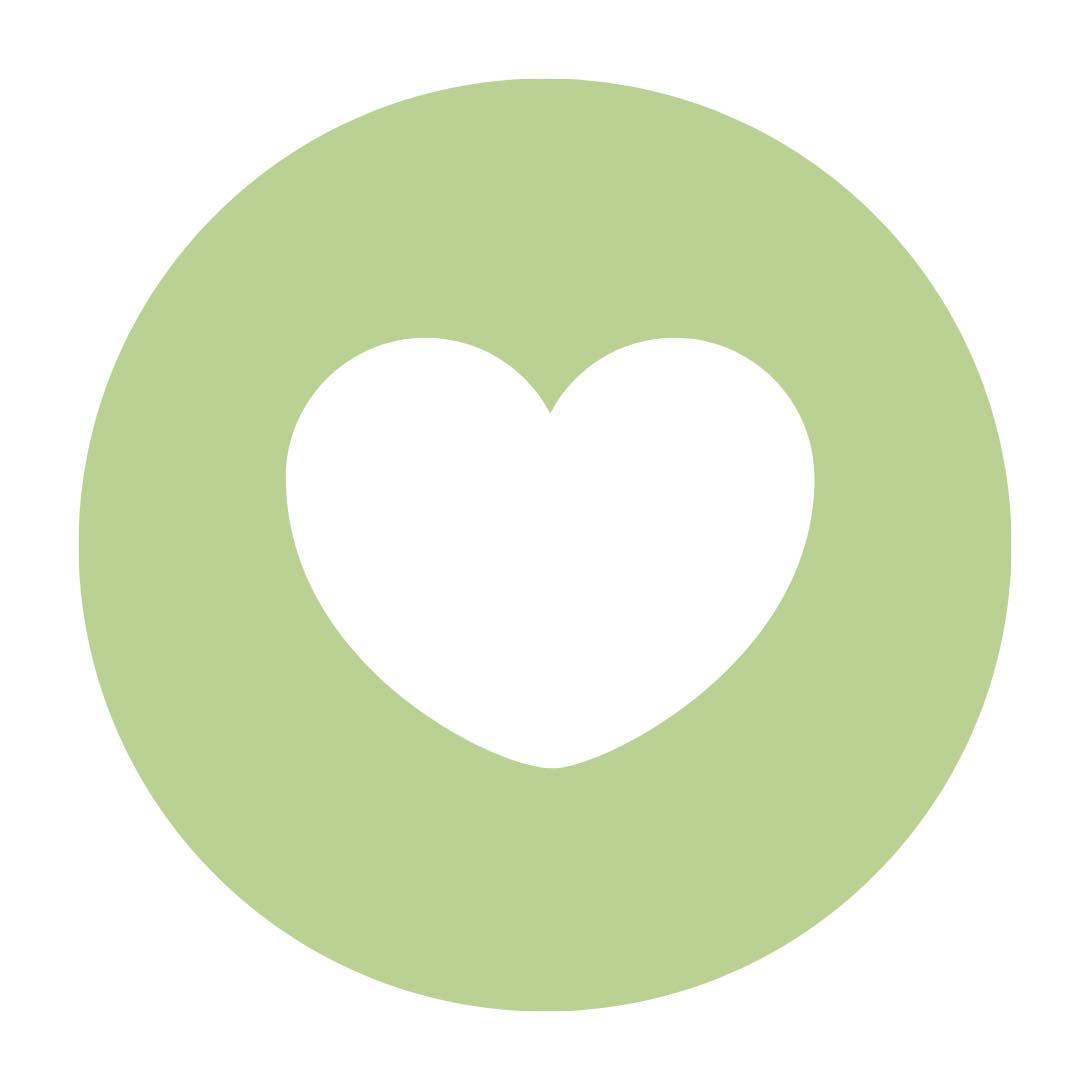 1152 2nd AvenueLadysmith, BC, V9G 1A1Phone: (250) 924-4226Client Intake_____________________________________     __________________________  ________________     Client Signature     	          		     	       Printed Name			DateDemographicsDemographicsDemographicsDemographicsDemographicsDemographicsDemographicsDemographicsName:Name:Name:Name:Name:Date of Intake:Date of Intake:Date of Intake:Address:Address:Address:Address:Address:Address:Address:Address:Email:Email:Email:Email:Phone #:Phone #:Phone #:Phone #:Leave Message Okay:Leave Message Okay:YesNoText Reminder Okay:Text Reminder Okay:YesNoMarital Status:  Marital Status:  DOB:DOB:Gender:  Gender:  Ethnicity:  Ethnicity:  Emergency Contact:Emergency Contact:Emergency Contact:Emergency Contact:Emergency Contact:Relationship to You:  Relationship to You:  Relationship to You:  Email:Email:Email:Email:Phone #:Phone #:Phone #:Phone #:Referral Source:Referral Source:Referral Source:Referral Source:Referral Source:Referral Source:Referral Source:Referral Source:Previous Counseling:Previous Counseling:YesNoIf yes, provide dates:If yes, provide dates:If yes, provide dates:If yes, provide dates:If yes, provide dates:If yes, provide dates:If yes, provide dates:If yes, provide dates:What did you find most helpful?What did you find most helpful?What did you find most helpful?What did you find most helpful?What did you find most helpful?What did you find most helpful?What did you find most helpful?What did you find most helpful?What did you find least helpful?What did you find least helpful?What did you find least helpful?What did you find least helpful?What did you find least helpful?What did you find least helpful?What did you find least helpful?What did you find least helpful?Reason for Seeking TherapyReason for Seeking TherapyMedical/Mental Health HistoryMedical/Mental Health HistoryMedical/Mental Health HistoryMedical/Mental Health HistoryMedical/Mental Health HistoryMedical/Mental Health HistoryMedical/Mental Health HistoryMedical/Mental Health HistoryMedical/Mental Health HistoryMedical/Mental Health HistoryMedical/Mental Health HistoryMedical/Mental Health HistoryMedical/Mental Health HistoryMedical/Mental Health HistoryMedical/Mental Health HistoryMedical/Mental Health HistoryMedical/Mental Health HistoryMedical/Mental Health HistoryMedical/Mental Health HistoryMedical/Mental Health HistoryMedical/Mental Health HistoryMedical/Mental Health HistoryPrimary Care Provider:Primary Care Provider:Primary Care Provider:Primary Care Provider:Primary Care Provider:Primary Care Provider:Primary Care Provider:Primary Care Provider:Primary Care Provider:Primary Care Provider:Primary Care Provider:Primary Care Provider:Primary Care Provider:Primary Care Provider:Phone #:Phone #:Phone #:Phone #:Phone #:Phone #:Phone #:Phone #:Allergies:Allergies:Allergies:Allergies:Allergies:Allergies:Allergies:Allergies:Allergies:Allergies:Allergies:Allergies:Allergies:Allergies:Last Physical:Last Physical:Last Physical:Last Physical:Last Physical:Last Physical:Last Physical:Last Physical:How would you rate your overall health? How would you rate your overall health? How would you rate your overall health? How would you rate your overall health? How would you rate your overall health? ExcellentExcellentExcellentExcellentGoodGoodGoodGoodFairFairFairFairPoorPoorPoorPoorPoorMental Health Diagnosis:Mental Health Diagnosis:Mental Health Diagnosis:Mental Health Diagnosis:Mental Health Diagnosis:Mental Health Diagnosis:Mental Health Diagnosis:Mental Health Diagnosis:Mental Health Diagnosis:Mental Health Diagnosis:Mental Health Diagnosis:Mental Health Diagnosis:Mental Health Diagnosis:Mental Health Diagnosis:Mental Health Diagnosis:Mental Health Diagnosis:Mental Health Diagnosis:Mental Health Diagnosis:Mental Health Diagnosis:Mental Health Diagnosis:Mental Health Diagnosis:Mental Health Diagnosis:Medical Diagnosis:  Medical Diagnosis:  Medical Diagnosis:  Medical Diagnosis:  Medical Diagnosis:  Medical Diagnosis:  Medical Diagnosis:  Medical Diagnosis:  Medical Diagnosis:  Medical Diagnosis:  Medical Diagnosis:  Medical Diagnosis:  Medical Diagnosis:  Medical Diagnosis:  Medical Diagnosis:  Medical Diagnosis:  Medical Diagnosis:  Medical Diagnosis:  Medical Diagnosis:  Medical Diagnosis:  Medical Diagnosis:  Medical Diagnosis:  MedicationsMedicationsMedicationsMedicationsList all known prescriptions, over the counters, herbals, and vitamin/mineral/dietary (nutritional) supplements.  Attach list if more room is needed.List all known prescriptions, over the counters, herbals, and vitamin/mineral/dietary (nutritional) supplements.  Attach list if more room is needed.List all known prescriptions, over the counters, herbals, and vitamin/mineral/dietary (nutritional) supplements.  Attach list if more room is needed.List all known prescriptions, over the counters, herbals, and vitamin/mineral/dietary (nutritional) supplements.  Attach list if more room is needed.MedicationDoseFrequencyPrescribed BySurgeries/Hospitalizations (Include Inpatient Treatment/Hospitalizations for Mental Health Purposes)                        DateSurgeries/Hospitalizations (Include Inpatient Treatment/Hospitalizations for Mental Health Purposes)                        DatePainPainPainPainPainPainPainPainPainPainPainPainPainPainPainPainPainAre you experiencing Pain?Are you experiencing Pain?Are you experiencing Pain?Are you experiencing Pain?Are you experiencing Pain?YesYesNoNoLocation of Pain?Location of Pain?Location of Pain?Location of Pain?Location of Pain?Location of Pain?Location of Pain?Location of Pain?How Long?How Long?How Long?How Long?How Long?Medication(s) Used for Pain?Medication(s) Used for Pain?Medication(s) Used for Pain?Medication(s) Used for Pain?Medication(s) Used for Pain?Medication(s) Used for Pain?Medication(s) Used for Pain?Medication(s) Used for Pain?Medication(s) Used for Pain?Medication(s) Used for Pain?Medication(s) Used for Pain?Medication(s) Used for Pain?Pain Level Today:Pain Level Today:Pain Level Today:Pain Level Today:Pain Level Today:Pain Level Today:Pain Level Today:Pain Level Today:Pain Level Today:Pain Level Today:Pain Level Today:Pain Level Today:Pain Level Today:Pain Level Today:Pain Level Today:Pain Level Today:Pain Level Today:MildMildMild1234567891010SevereSevereSevereWomen’s Health Women’s Health Women’s Health # of Pregnancies:# of Stillbirths:# of Miscarriages:Have you experienced the loss of a child:  Have you experienced the loss of a child:  Have you experienced the loss of a child:  HealthHealthHealthHealthHealthHealthHealthHealthHealthDiet:  How would you rate your diet?Diet:  How would you rate your diet?GoodFair Poor Poor Poor Poor PoorPurge:YNRestrict:YNOvereat:YNBinge:YNExercise:  Do you exercise regularly?Exercise:  Do you exercise regularly?Exercise:  Do you exercise regularly?Exercise:  Do you exercise regularly?YesYesNoWhat kind of exercise?What kind of exercise?What kind of exercise?What kind of exercise?What kind of exercise?Duration:Duration:Duration:Duration:Frequency:Frequency:Frequency:Frequency:Frequency:Frequency:Sleep:  How many hours, on average do you sleep a night?Trouble Falling AsleepTrouble Staying AsleepSleep:  How many hours, on average do you sleep a night?Trouble Falling AsleepTrouble Staying AsleepSleep:  How many hours, on average do you sleep a night?Trouble Falling AsleepTrouble Staying AsleepSleep:  How many hours, on average do you sleep a night?Trouble Falling AsleepTrouble Staying AsleepSleep:  How many hours, on average do you sleep a night?Trouble Falling AsleepTrouble Staying AsleepSleep:  How many hours, on average do you sleep a night?Trouble Falling AsleepTrouble Staying AsleepSleep:  How many hours, on average do you sleep a night?Trouble Falling AsleepTrouble Staying AsleepSleep:  How many hours, on average do you sleep a night?Trouble Falling AsleepTrouble Staying AsleepSleep:  How many hours, on average do you sleep a night?Trouble Falling AsleepTrouble Staying AsleepSleep:  How many hours, on average do you sleep a night?Trouble Falling AsleepTrouble Staying AsleepSleep:  How many hours, on average do you sleep a night?Trouble Falling AsleepTrouble Staying AsleepSleep:  How many hours, on average do you sleep a night?Trouble Falling AsleepTrouble Staying AsleepPhysical SymptomsPhysical SymptomsPhysical SymptomsHeadachesMuscle TensionChest PainsNumbnessSweatingShortness of BreathDizzinessSexual ProblemsRapid HeartbeatTrembling/ShakingJoint/Muscle PainHeart PoundingDiarrheaFaintingFatigueVision ChangesBlackoutsChills/Hot FlashesStomach AchesNauseaOther:Immediate Family Members Living with ClientImmediate Family Members Living with ClientImmediate Family Members Living with ClientImmediate Family Members Living with ClientImmediate Family Members Living with ClientNameGenderAgeRelationship to ClientLiving with ClientFamily Mental Health HistoryFamily Mental Health HistoryFamily Mental Health HistoryFamily Mental Health HistoryFamily Mental Health HistoryFamily Mental Health HistoryFamily Mental Health HistoryFamily Mental Health HistoryIssue/DiagnosisSelfFatherMotherSisterBrotherChildGrandparentDepressionAnxietyBipolar DisorderSchizophreniaADHD / ADDTrauma HistoryAbusive BehaviorAlcohol AbuseDrug AbuseSuicideOther:Mood (Past 1-2 Weeks)Behavioral Symptoms (Past Month)Behavioral Symptoms (Past Month)CalmHappy SadAngryAnxiousFrustratedWorriedHopelessHelplessFearfulExcitedDepressedOtherSleep IssuesMotivationShameGuiltConcentrationRacing ThoughtsLoss of Sex DriveImpulsivenessFatiguePoor JudgmentAppetite ChangePeriods of High/LowNotes:Risk AssessmentRisk AssessmentRisk AssessmentRisk AssessmentRisk AssessmentQuestionYesNoTodayRecentlyBeen so distressed you seriously wished to end your life?Do you have a specific plan how you would kill yourself?Do you have access to weapons/means of hurting yourself?Have you made a serious suicide attempt?Have you purposely done something to hurt yourself/self harm?Have you heard voices telling you to hurt yourself?Thoughts of killing or seriously hurting someone else?Heard voices telling you to hurt others?Social History                                                                                          Additional NotesSocial History                                                                                          Additional NotesAre your parents divorced?    YesNoAre childhood events contributing to current problems?  YesNoBriefly describe your childhood (happy, chaotic, troubled):  Briefly describe your childhood (happy, chaotic, troubled):  Have you experienced any abuse (physical, sexual, verbal?YesNoHow satisfied are you with your current family life?  SatisfiedUnsatisfiedHow satisfied are you with the support received from family and friends?  SatisfiedUnsatisfiedHow satisfied are you with your quality of life?  SatisfiedUnsatisfiedDo you enjoy leisure/recreational activities?  YesNoAre you spiritual? YesNoDo you have any habits you’d like to change?  YesNoEducation/Work HistoryEducation/Work HistoryEducation/Work HistoryEducation/Work HistoryEducation/Work HistoryEducation/Work HistoryYears of Education:Years of Education:Degree(s):Degree(s):Degree(s):Degree(s):Occupation:Occupation:Employment:  Employment:  Employment:  Employment:  How many jobs have you had?How many jobs have you had?Been Fired?YesNoChemical Use HistoryChemical Use HistoryChemical Use HistoryChemical Use HistoryChemical Use HistoryChemical UseYesNoPastCurrentlyRegularly use alcohol (more than 2x a week)?Had trouble (legal/family/work) because of alcohol?Felt you should cut down on drinking?Felt bad or guilty about drinking?Ever drank first thing in the morning?Used medications not prescribed to you?Taken more than the recommended daily dosage of meds?Do you use marijuana?Have you ever used a needle to get high?Ever use more than 1 chemical at a time?Do you avoid family activities so you can use?Do you use it to improve your emotions, such as when you’re sad or depressed?Goals for Therapy1.2.3.Is there anything else you would like us to know?